ПОЯСНИТЕЛЬНАЯ ЗАПИСКАк проекту решения Думы города-курорта Кисловодска«О внесении изменений в Положение о приватизации муниципального имущества города-курорта Кисловодска, утвержденное решением Думы города-курорта Кисловодск от 24.06.2019 № 54-519»Проект решения Думы города - курорта Кисловодска подготовлен в связи с внесенными изменениями в Федеральный закон от 22.07.2008 № 159-ФЗ «Об особенностях отчуждения движимого и недвижимого имущества, находящегося в государственной или в муниципальной собственности и арендуемого субъектами малого и среднего предпринимательства, и о внесении изменений в отдельные законодательные акты Российской Федерации», и в постановление Правительства Российской Федерации от 26.12.2005 № 806 «Об утверждении Правил разработки прогнозных планов (программ) приватизации государственного и муниципального имущества и внесении изменений в Правила подготовки и принятия решений об условиях приватизации федерального имущества».И.о. председателя комитетаимущественных отношенийадминистрации города-курорта Кисловодска                               Л.П. ЛитвиноваМ.Я. БаласанянТел. 28289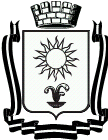 КОМИТЕТИМУЩЕСТВЕННЫХОТНОШЕНИЙАДМИНИСТРАЦИИГОРОДА-КУРОРТА КИСЛОВОДСКА357000 г. Кисловодскпр. Победы, 25, тел. 2-22-72_____________    №  ____________